Сценарий праздника ко Дню Матери в первой младшей группе.Дети сидят на ковре.Воспитатель: Кто вас детки крепко любит,Кто вас нежно так голубит,Не смыкая ночью глазКто заботится о вас? (мама)Ведущий: Дети, сегодня у нас необычный праздник – праздник мам. Вы любите своих мам, отвечайте громко-громко?Дети: Да!Ведущий: Тогда, давайте их позовём.  (Дети зовут маму, под музыку «Мамонтенка.) Ведущий : Мы здесь сегодня собрались,Чтобы поздравить наших мам.Большого счастья и здоровья,Мы от души желаем Вам!Пусть день чудесный этот, снежный,Запомнится, как самый нежный.Как самый радостный и милый!Веселый, добрый и красивый!Мы поздравляем наших мамИ это так приятно нам!От всего сердца поздравляем вас с днем Матери! Мама- самое прекрасное слово на земле. Это первое слово, которое произносит человек. У мамы самые добрые и ласковые руки, они все умеют. У мамы самое верное и чуткое сердце, в нем никогда не гаснет любовь. Слушай нашу песенкуМамочка любимая.Будь всегда здоровая,Будь всегда счастливая.Ведущий: Дети, давайте споём для мамы песню. Песня «Я пеку, пеку, пеку.»Ведущий: Скажите, мамы, а вы читаете детям сказки? Вот сейчас мы проверим, как вы внимательно вы это делаете?Воспитатель загадывает загадки мамам.Всех важней она в загадке.Хоть и в погребе жила:Репку вытащить из грядкиДеду с бабой помогла.                               Мышка.Ждали маму с молокомА пустили волка в дом.Кто же были  этиМаленькие детки?                                        Козлята.Уплетая калачиЕхал парень на печиПрокатился по деревнеИ женился на царевне.                                 Емеля.Убежали от, грязнули,Чашки, ложки и кастрюли.Ищет их, она зовет,И в дороге слезы льет.                                   Федора.В гости к бабушке пошла,Пироги ей понесла.Серый волк за ней следил,Обманул и проглотил.      Красная шапочка.Воспитатель: День мамы, праздник не простой,Для наших малышей любимый.Пусть мама будет вечно молодойИ самой нежной, милой и красивой.А сейчас наши детки исполнят для своих мам танец «чок да чок»  Воспитатель: Ребята, давайте теперь расскажем нашим мамам, что мы умеем делать сами.Танцевать умеем? (разбросать игрушки)                       Петь умеем?Одеваться умеем?А игрушки убирать умеем?Игра "Собери игрушки".(Звучит песня «В каждом маленьком ребенке»)Воспитатель: Молодцы! Сразу видно какие помощники растут!Воспитатель: А сейчас, а сейчас,Наступает танца час,Детки мамочек зовите,Их на танец пригласите!Общий «Танец утят» Воспитатель:Дорогие мамы, мы с ребятами приготовили для вас небольшие подарки, сделанные своими руками и с большой любовью (дети вручают подарки мамам. Под песню - мама первое слово) . Воспитатель: Спасибо Вам за то, что сегодняшний праздник вы провели вместе со снами детьми!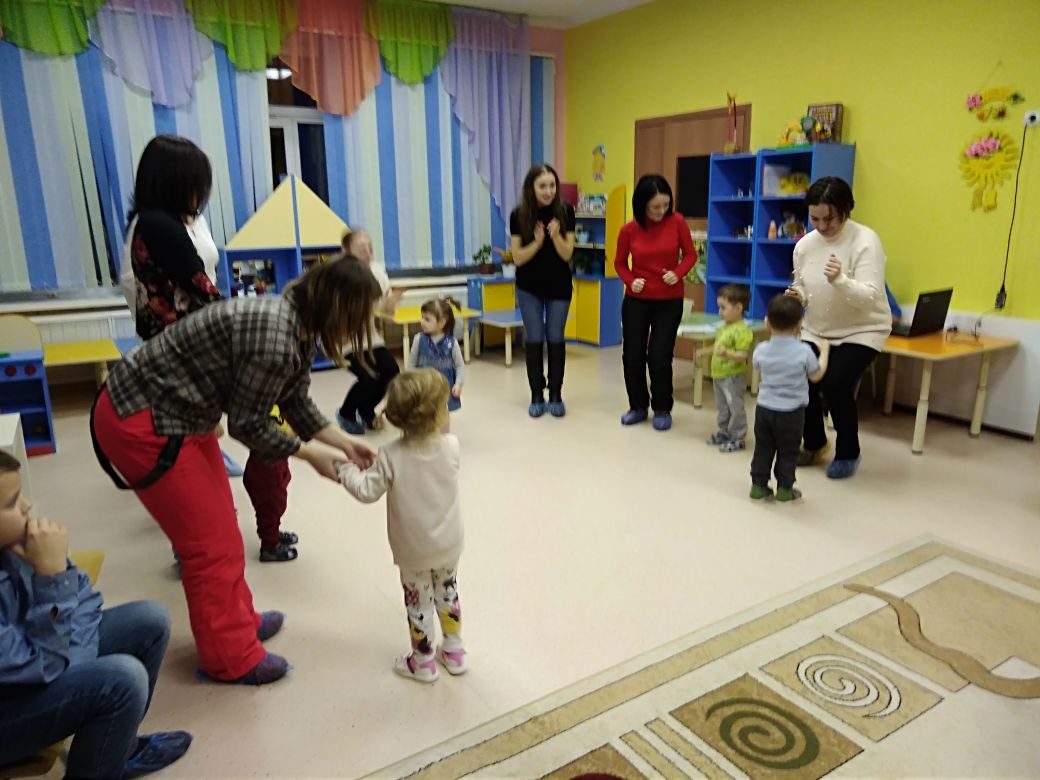 